                         Aurora’s Degree and PG College	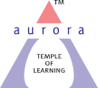 (ACCREDITED BY NAAC WITH ‘B++’ GRADE)Chikkadpally, Hyderabad 500020CLASS EVENT PROPOSALFor					Premchand JayanthiEvent/Activity Name: Premchand JayanthiFaculty coordinators: , R.Heena  Dr. Shivhar Biradar, Date 31 st July 2021.Venue: Aurora’s Degree PG CollegeTarget audience: UG Students Platform: Online- Microsoft TEAMSLevel: Class Room LevelStudent Volunteer’s:   1.  Pankaj Sahani   - 1051-20-401-019 (B. Com Generals 1‘A’)Objective: The main aim of the event is to create awareness among the students about the Hindi Language.Budget: NilCo - ordinator		         		                                                                         Dr.Padmaja  R.Heena                                                                                                                             H O D      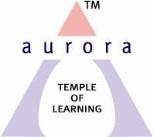 Aurora’s Degree & P.G College(Accredited by NAAC with ‘B++’ grade)Chikkadpally, Hyderabad 500020PHOTOGRAPH:EVENT PHOTOS ( MIN 2 MAX 4)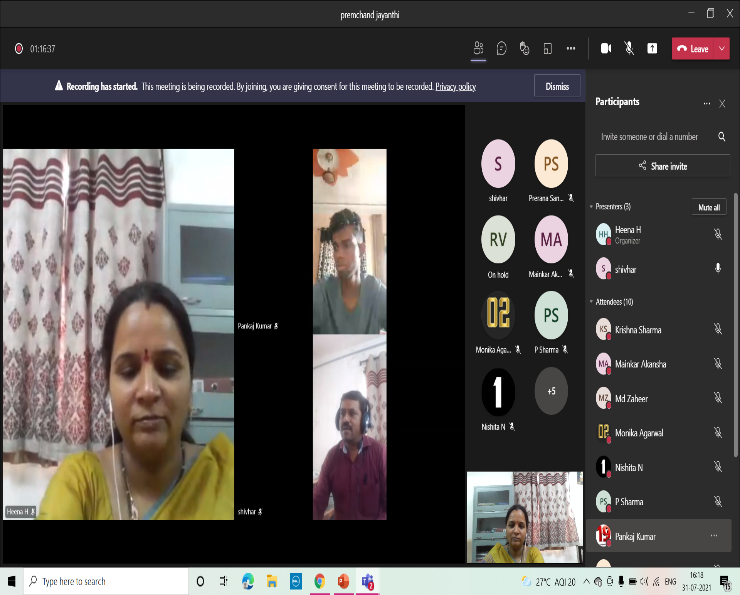 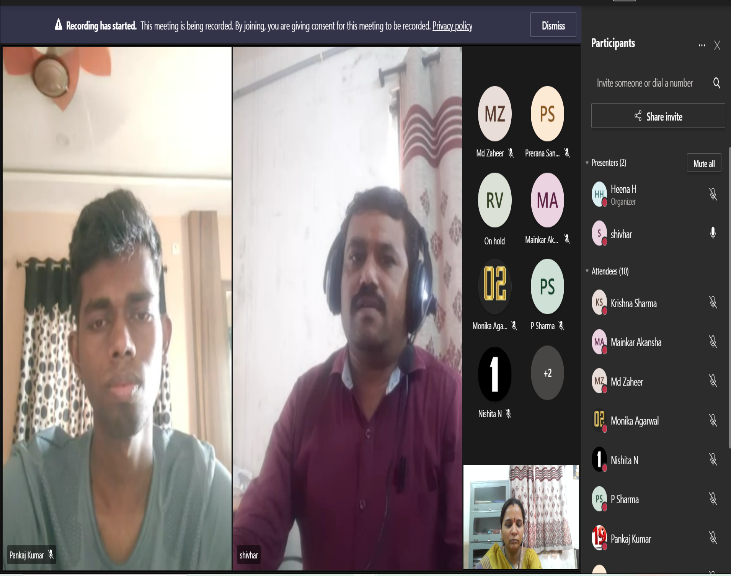 Aurora’s Degree & PG College(ACCREDITED BY NAAC ‘B++’ GRADE)Chikkadpally, Hyderabad 500020  EVENT / ACTIVITY DETAILED REPORTPROGRAM SCHEDULE31st July 2021The program has started at 3.00 p.m                       At 3.10 p.m R.Heena has started the eventAt ’ 4.15 p.m the program has ended.At 4.20 p.m photo session has started At 4.25p.m vote of thanks by  Dr. Shivhar BiradarLIST OF FACULTY COORDINATORS (DEPARTMENT)Dr. Shivhar Biradar  , (Associate Professor – Department of Languages)           R.Heena                    (Assistant  Professor – Department of Languages)LIST OF THE STUDENT COORDINATORS (NAME , ROLL NO, CLASS & SECTION) Pankaj Kumar Sahani B. Com General 1st year Roll no. 1051-20-401-019LIST OF THE PARTICIPANTS (NAME , ROLL NO, CLASS & SECTION, NO OF GIRLS, BOYS, CASTE )STUDENTS ATTENDEDBOYS:                                                                               GIRLSPARAGRAPH ABOUT THE PROCEEDINGS (TILL THE END OF THE EVENT)DETAILED REPORT:  Event started at 3.15 p.m, students from our college joined through Microsoft Teams. The program started with introduction. Introduction was given by Dr. Shivhar Biradar. After introduction. R.Heena explain about Premchand Jayanthi  with the PPT Presentation    on the screen. After that one of the first year Student Pankaj explain the story of premchand KAFAN very effectively. Some students put forth their views about Premchand More than 20 participants participated in this online event. Students actively participated in this program conducted by Language department. The event was successful. At the end of the informative session vote of thanks was given by Dr. Shivhar Biradar and this was followed by a photo session. The event ended around 4.15 p.m.EVENT LINK- https://drive.google.com/file/d/1BA_5Q9nPqmyJ1sR3ccF2CJFN9YiGcoSi/view?usp=sharing 5.INCOME AND EXPENDITURENo6.EVENT PHOTOS ( MIN 2 MAX 4)Photographs7.GUEST PROFILE (IF ANY)NO 8.FEED BACK IF ANYNO9.ATTACHMENTS:NOEVENT/ACTIVITY PROPOSAL (CLASS -EVENT)NAME OF THE EVENTPremchand JayanthiFACULTY INCHARGEDr. Shivhar Biradar                       R.HeenaDEPARTMENTLanguagesDATE31 July  2021VENUEAurora’s Degree & PG CollegeTARGET AUDIENCEHindi StudentsObjective: The main aim of the event is to create awareness among the Students  about  the HindiLanguage Brief about the event Premchand Jayanthi  was celebrated on 31 July  2021  Aurora’s Degree & PG College. The event commenced with the introduction of the participants in the Online Microsoft Teams with the convener of the event Dr.Shivhar Biradar  from Department of Languages .He has given an introduction speech about Premchand Jayanthi . Students have participated and have shared their views on Premchand Jayanthi. Student coordinators are Aayush Chabra B.Com 2C,Pankaj Kumar Sahani – B.Com Gen- 1A.  Outcome: Students got to know about Hindi Language importance through this event. According to Students view, conducting such events will give them awareness about the opportunities to showcase their talent which motivates.Depending upon the topics the situations and importance with respect to the  writer premchand   is known, understood and learnt.NAME OF THE EVENT	Premchand JayanthiTYPE OF EVENTClass EventFACULTY INCHARGEDr. Shivhar Biradar R.HeenaDEPARTMENT LanguagesDATE31st July 2021VENUEOnline Through Microsoft TeamsTARGET AUDIENCE B.COM -1 A & BBA -1 A 1.1051-20-401-019Pankaj Kumar sahaniBcom(general) 1,A2. 1051-19-468-150P bhaskar sharmaMpcs2c 3. 1051-19-488-065Adnan Karani Btbic 2b4. 1051-20-684-021Shaik Amaanahmed BBA 1A5. 1051-20-684-027Krishna Sharma BBA1A 6. 1051-20-684-029Prateek SainiBBA 1 A7. 1051-20-684-028Vansh agarwalBBA1A8. 1051-20-684-047Prashant N GhanshyaniBBA1A9. 1051-20-684-081VIJAY BHOLENATHGUPTHABBA1B10. 1051-19-459-055K PriyanjaliMigc 2b11. 1051-19-459-058Sanyukta Singh Rawat MIGC 2B 12. 1051-19-459-059KAINAAT KHOJAMigc 2B13. 1051-19-459-063Dinky patel Migc 2b14. 1051-19-467-153Swathi kumariMscs-2D15. 1051-19-467-155K. Raga SrinidhiMSCS - 2D16. 1051-19-488-056B.Hruthvika Btbic2b 17. 1051-20-459-038Prerana Sanjay Shankpal MiGC-1A18. 1051-20-467-112Salve pragnyaMscs1B19. 1051-20-488-018Kripali MakhechaBtbic20. 1051-20-684-005Pooja GoyalBBA 1A21. 1051-20-684-006Anu jain BBA 1A22. 1051-20-684-008D. Sree nijaBBA 1 A23. 1051-20-684-010SHIVANI KHONDE BBA 1A 24. 1051-20-684-058A. S. TejaswiniBBA1B25. 1051-20-684-059Radhari Varshitha YadavBBA 1 B26. 1051-20-684-075Hemanth badukaliBBA 1B27. 1051-20-684-124AYESHA BIBIBBA1C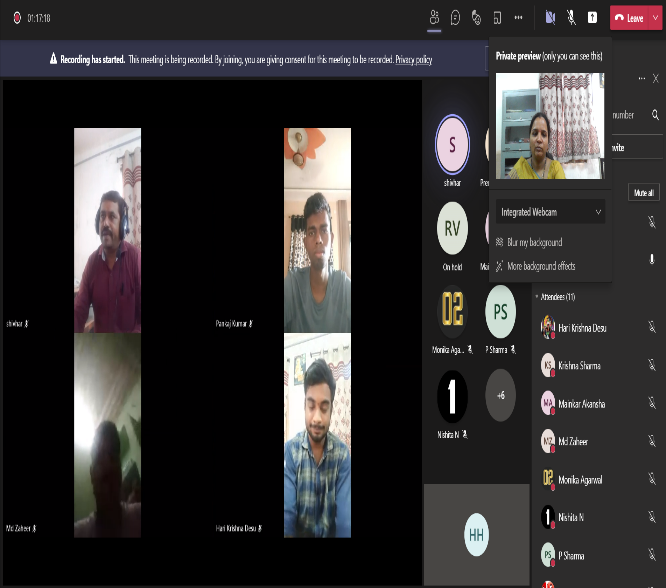 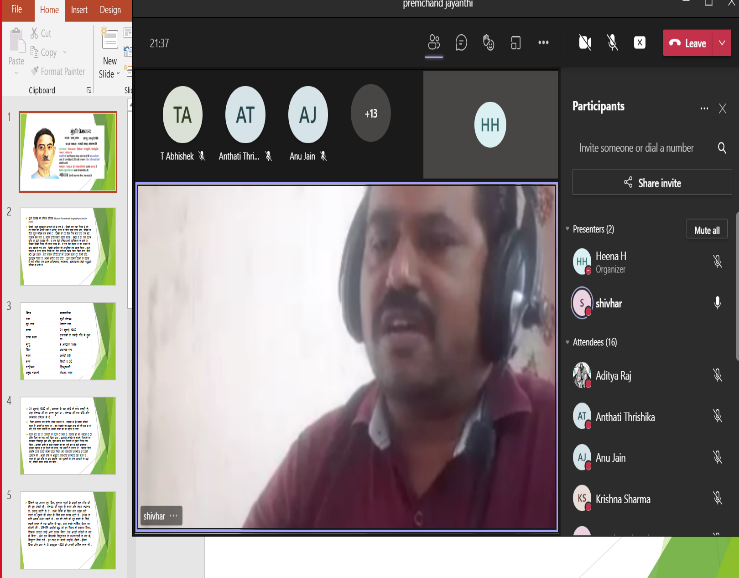 